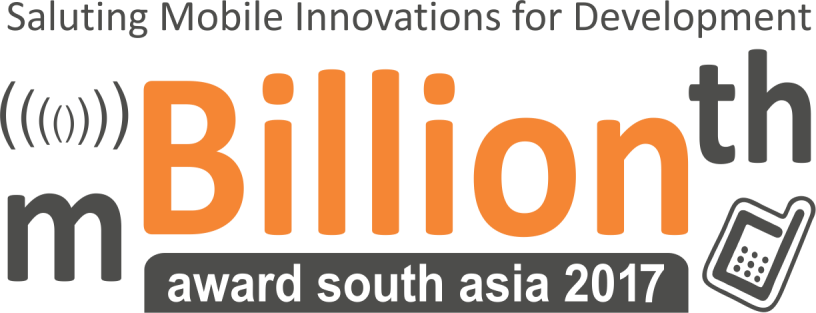                                                   NOMINATION FORMWe recommend you to go through the guidelines before filling up the nomination form.We suggest you provide accurate and appropriate information so that  Jurors have enough information to best  understand and judge your project or productKindly use one primary email address throughout the nomination process to ensure the smooth flow of information both ways.You are required to attach a  presentation & a short video about the project/product with this nomination form, or else the Jurors may not consider the application complete. All mobile apps must be given access and passwords for download for jurors to be able to review all the features of the app.No attachment should be bigger than 5MB.JUROR’S EVALUATION CRITERIA:Content & Services: Quantify the quality of app content and services it seeks to deliver, the app must have relevance of content and be able to showcase its utility valueImpact, Accessibility & Sustainability: The social impact & the commercial viability of the applicationFunctionality/Navigation: User friendliness & interactive nature of the application & its featuresUSP & Strategic Value: Uniqueness of the idea & the easiness of strategy replicationBenefit & Utility: Real benefit to the end-users or beneficiaries.                                                  NOMINATION FORMWe recommend you to go through the guidelines before filling up the nomination form.We suggest you provide accurate and appropriate information so that  Jurors have enough information to best  understand and judge your project or productKindly use one primary email address throughout the nomination process to ensure the smooth flow of information both ways.You are required to attach a  presentation & a short video about the project/product with this nomination form, or else the Jurors may not consider the application complete. All mobile apps must be given access and passwords for download for jurors to be able to review all the features of the app.No attachment should be bigger than 5MB.JUROR’S EVALUATION CRITERIA:Content & Services: Quantify the quality of app content and services it seeks to deliver, the app must have relevance of content and be able to showcase its utility valueImpact, Accessibility & Sustainability: The social impact & the commercial viability of the applicationFunctionality/Navigation: User friendliness & interactive nature of the application & its featuresUSP & Strategic Value: Uniqueness of the idea & the easiness of strategy replicationBenefit & Utility: Real benefit to the end-users or beneficiaries.                                                  NOMINATION FORMWe recommend you to go through the guidelines before filling up the nomination form.We suggest you provide accurate and appropriate information so that  Jurors have enough information to best  understand and judge your project or productKindly use one primary email address throughout the nomination process to ensure the smooth flow of information both ways.You are required to attach a  presentation & a short video about the project/product with this nomination form, or else the Jurors may not consider the application complete. All mobile apps must be given access and passwords for download for jurors to be able to review all the features of the app.No attachment should be bigger than 5MB.JUROR’S EVALUATION CRITERIA:Content & Services: Quantify the quality of app content and services it seeks to deliver, the app must have relevance of content and be able to showcase its utility valueImpact, Accessibility & Sustainability: The social impact & the commercial viability of the applicationFunctionality/Navigation: User friendliness & interactive nature of the application & its featuresUSP & Strategic Value: Uniqueness of the idea & the easiness of strategy replicationBenefit & Utility: Real benefit to the end-users or beneficiaries.                                                  NOMINATION FORMWe recommend you to go through the guidelines before filling up the nomination form.We suggest you provide accurate and appropriate information so that  Jurors have enough information to best  understand and judge your project or productKindly use one primary email address throughout the nomination process to ensure the smooth flow of information both ways.You are required to attach a  presentation & a short video about the project/product with this nomination form, or else the Jurors may not consider the application complete. All mobile apps must be given access and passwords for download for jurors to be able to review all the features of the app.No attachment should be bigger than 5MB.JUROR’S EVALUATION CRITERIA:Content & Services: Quantify the quality of app content and services it seeks to deliver, the app must have relevance of content and be able to showcase its utility valueImpact, Accessibility & Sustainability: The social impact & the commercial viability of the applicationFunctionality/Navigation: User friendliness & interactive nature of the application & its featuresUSP & Strategic Value: Uniqueness of the idea & the easiness of strategy replicationBenefit & Utility: Real benefit to the end-users or beneficiaries.                                                  NOMINATION FORMWe recommend you to go through the guidelines before filling up the nomination form.We suggest you provide accurate and appropriate information so that  Jurors have enough information to best  understand and judge your project or productKindly use one primary email address throughout the nomination process to ensure the smooth flow of information both ways.You are required to attach a  presentation & a short video about the project/product with this nomination form, or else the Jurors may not consider the application complete. All mobile apps must be given access and passwords for download for jurors to be able to review all the features of the app.No attachment should be bigger than 5MB.JUROR’S EVALUATION CRITERIA:Content & Services: Quantify the quality of app content and services it seeks to deliver, the app must have relevance of content and be able to showcase its utility valueImpact, Accessibility & Sustainability: The social impact & the commercial viability of the applicationFunctionality/Navigation: User friendliness & interactive nature of the application & its featuresUSP & Strategic Value: Uniqueness of the idea & the easiness of strategy replicationBenefit & Utility: Real benefit to the end-users or beneficiaries.                                                  NOMINATION FORMWe recommend you to go through the guidelines before filling up the nomination form.We suggest you provide accurate and appropriate information so that  Jurors have enough information to best  understand and judge your project or productKindly use one primary email address throughout the nomination process to ensure the smooth flow of information both ways.You are required to attach a  presentation & a short video about the project/product with this nomination form, or else the Jurors may not consider the application complete. All mobile apps must be given access and passwords for download for jurors to be able to review all the features of the app.No attachment should be bigger than 5MB.JUROR’S EVALUATION CRITERIA:Content & Services: Quantify the quality of app content and services it seeks to deliver, the app must have relevance of content and be able to showcase its utility valueImpact, Accessibility & Sustainability: The social impact & the commercial viability of the applicationFunctionality/Navigation: User friendliness & interactive nature of the application & its featuresUSP & Strategic Value: Uniqueness of the idea & the easiness of strategy replicationBenefit & Utility: Real benefit to the end-users or beneficiaries.                                                  NOMINATION FORMWe recommend you to go through the guidelines before filling up the nomination form.We suggest you provide accurate and appropriate information so that  Jurors have enough information to best  understand and judge your project or productKindly use one primary email address throughout the nomination process to ensure the smooth flow of information both ways.You are required to attach a  presentation & a short video about the project/product with this nomination form, or else the Jurors may not consider the application complete. All mobile apps must be given access and passwords for download for jurors to be able to review all the features of the app.No attachment should be bigger than 5MB.JUROR’S EVALUATION CRITERIA:Content & Services: Quantify the quality of app content and services it seeks to deliver, the app must have relevance of content and be able to showcase its utility valueImpact, Accessibility & Sustainability: The social impact & the commercial viability of the applicationFunctionality/Navigation: User friendliness & interactive nature of the application & its featuresUSP & Strategic Value: Uniqueness of the idea & the easiness of strategy replicationBenefit & Utility: Real benefit to the end-users or beneficiaries.          Product/ Project Details          Product/ Project Details          Product/ Project Details          Product/ Project Details          Product/ Project DetailsUse of Mobile (drop down)Use of Mobile (drop down)Use of Mobile (drop down)Use of Mobile (drop down)Use of Mobile (drop down)An Application As Content / Medium/ ToolAn Application As Content / Medium/ ToolName of the Nominated Product or Project? Name of the Nominated Product or Project? Name of the Nominated Product or Project? Name of the Nominated Product or Project? Name of the Nominated Product or Project? Launch Date of the Product or ProjectLaunch Date of the Product or ProjectLaunch Date of the Product or ProjectLaunch Date of the Product or ProjectLaunch Date of the Product or ProjectFor Mobile applications, please mention the number  of downloads till date?For Mobile applications, please mention the number  of downloads till date?For Mobile applications, please mention the number  of downloads till date?For Mobile applications, please mention the number  of downloads till date?For Mobile applications, please mention the number  of downloads till date?Category / DomainCategory / DomainCategory / DomainCategory / DomainCategory / Domain1.Government & Citizen Engagement  | services | open data | democratic participation2.Health & WellBeing  | medical care | sport | lifestyle3.Learning & Education  | knowledge | science | skills4.Agriculture & Environment   | climate | sustainable resources | Green Energy5.Culture & Tourism  |  heritage | Travel| subcultures6.Media & Entertainment  | news & journalism | entertainment | Games7.Business & Commerce  | innovative services | security | finance | marketing8.Inclusion & Empowerment  | diversity | gender | justice | human rights |9.Smart Settlements & Urbanisation  | mobility |productive work | sustainable living10. Early Stage[Project started on after 1st January 2017]1.Government & Citizen Engagement  | services | open data | democratic participation2.Health & WellBeing  | medical care | sport | lifestyle3.Learning & Education  | knowledge | science | skills4.Agriculture & Environment   | climate | sustainable resources | Green Energy5.Culture & Tourism  |  heritage | Travel| subcultures6.Media & Entertainment  | news & journalism | entertainment | Games7.Business & Commerce  | innovative services | security | finance | marketing8.Inclusion & Empowerment  | diversity | gender | justice | human rights |9.Smart Settlements & Urbanisation  | mobility |productive work | sustainable living10. Early Stage[Project started on after 1st January 2017]Name of the Organisation or Individuals?Name of the Organisation or Individuals?Name of the Organisation or Individuals?Name of the Organisation or Individuals?Name of the Organisation or Individuals?List of URL/Websites of the product / project & Organisation:List of URL/Websites of the product / project & Organisation:List of URL/Websites of the product / project & Organisation:List of URL/Websites of the product / project & Organisation:List of URL/Websites of the product / project & Organisation:Languages Supported (e.g. Hindi, English or other regional languages) by the product / project? Languages Supported (e.g. Hindi, English or other regional languages) by the product / project? Languages Supported (e.g. Hindi, English or other regional languages) by the product / project? Languages Supported (e.g. Hindi, English or other regional languages) by the product / project? Languages Supported (e.g. Hindi, English or other regional languages) by the product / project? Brief definition of your product or project (250 words).Brief definition of your product or project (250 words).Brief definition of your product or project (250 words).Brief definition of your product or project (250 words).Brief definition of your product or project (250 words).Briefly and accurately describe what exactly  your product or project  is?Briefly and accurately describe what exactly  your product or project  is?Project / Product Features, Benefits & Deliverables.Project / Product Features, Benefits & Deliverables.Project / Product Features, Benefits & Deliverables.Project / Product Features, Benefits & Deliverables.Project / Product Features, Benefits & Deliverables. Uniqueness of  the idea [ 300  words] Uniqueness of  the idea [ 300  words] Uniqueness of  the idea [ 300  words] Uniqueness of  the idea [ 300  words] Uniqueness of  the idea [ 300  words] What is the best technique/procedure to install this application? Technical Requirements (provide the login details with real user-id, password, etc.) of the product/project for testing by Jury What is the best technique/procedure to install this application? Technical Requirements (provide the login details with real user-id, password, etc.) of the product/project for testing by Jury What is the best technique/procedure to install this application? Technical Requirements (provide the login details with real user-id, password, etc.) of the product/project for testing by Jury What is the best technique/procedure to install this application? Technical Requirements (provide the login details with real user-id, password, etc.) of the product/project for testing by Jury What is the best technique/procedure to install this application? Technical Requirements (provide the login details with real user-id, password, etc.) of the product/project for testing by JuryProvide some real user or beneficiary experience regarding your application / project (Feedback and comments by the users, with user contact details, if possible) [ 300  words]Provide some real user or beneficiary experience regarding your application / project (Feedback and comments by the users, with user contact details, if possible) [ 300  words]Provide some real user or beneficiary experience regarding your application / project (Feedback and comments by the users, with user contact details, if possible) [ 300  words]Provide some real user or beneficiary experience regarding your application / project (Feedback and comments by the users, with user contact details, if possible) [ 300  words]Provide some real user or beneficiary experience regarding your application / project (Feedback and comments by the users, with user contact details, if possible) [ 300  words]Describe the specific impact on  social life through your project (List how the project has impacted people or communities in the areas where it has been implemented) [ 300 words]Describe the specific impact on  social life through your project (List how the project has impacted people or communities in the areas where it has been implemented) [ 300 words]Describe the specific impact on  social life through your project (List how the project has impacted people or communities in the areas where it has been implemented) [ 300 words]Describe the specific impact on  social life through your project (List how the project has impacted people or communities in the areas where it has been implemented) [ 300 words]Describe the specific impact on  social life through your project (List how the project has impacted people or communities in the areas where it has been implemented) [ 300 words] Have you ever applied for any awards organised by Digital Empowerment Foundation? If yes, please mention the name of the project and notify if you were a Winner, Finalist or Nominee. Have you ever applied for any awards organised by Digital Empowerment Foundation? If yes, please mention the name of the project and notify if you were a Winner, Finalist or Nominee. Have you ever applied for any awards organised by Digital Empowerment Foundation? If yes, please mention the name of the project and notify if you were a Winner, Finalist or Nominee. Have you ever applied for any awards organised by Digital Empowerment Foundation? If yes, please mention the name of the project and notify if you were a Winner, Finalist or Nominee. Have you ever applied for any awards organised by Digital Empowerment Foundation? If yes, please mention the name of the project and notify if you were a Winner, Finalist or Nominee. Please share the social media presence of your project/product- For Facebook, please share the  page and number of likes.   For Twitter, Please share the handle  and the number  of followersPlease provide links to  other social media platforms- (Pinterest,YouTube,Instagram,LinkedIn, Tumblr) Please share the social media presence of your project/product- For Facebook, please share the  page and number of likes.   For Twitter, Please share the handle  and the number  of followersPlease provide links to  other social media platforms- (Pinterest,YouTube,Instagram,LinkedIn, Tumblr) Please share the social media presence of your project/product- For Facebook, please share the  page and number of likes.   For Twitter, Please share the handle  and the number  of followersPlease provide links to  other social media platforms- (Pinterest,YouTube,Instagram,LinkedIn, Tumblr) Please share the social media presence of your project/product- For Facebook, please share the  page and number of likes.   For Twitter, Please share the handle  and the number  of followersPlease provide links to  other social media platforms- (Pinterest,YouTube,Instagram,LinkedIn, Tumblr) Please share the social media presence of your project/product- For Facebook, please share the  page and number of likes.   For Twitter, Please share the handle  and the number  of followersPlease provide links to  other social media platforms- (Pinterest,YouTube,Instagram,LinkedIn, Tumblr)Contact Person/RepresentativeContact Person/RepresentativeContact Person/RepresentativeContact Person/RepresentativeContact Person/RepresentativePostal AddressPostal AddressPostal AddressPostal AddressPostal AddressCityCityCityCityCityPIN CodePIN CodePIN CodePIN CodePIN CodeStateStateStateStateStateCountryCountryCountryCountryCountryMobile, Telephone, FaxMobile, Telephone, FaxMobile, Telephone, FaxMobile, Telephone, FaxMobile, Telephone, Fax email ID email ID email ID email ID email IDLinks to online resource (Provide online links to all the material related to the project/product like brochure, PPT, Video, Media Reports, Partner / Client / Vendor websites, and so on)Links to online resource (Provide online links to all the material related to the project/product like brochure, PPT, Video, Media Reports, Partner / Client / Vendor websites, and so on)Links to online resource (Provide online links to all the material related to the project/product like brochure, PPT, Video, Media Reports, Partner / Client / Vendor websites, and so on)Links to online resource (Provide online links to all the material related to the project/product like brochure, PPT, Video, Media Reports, Partner / Client / Vendor websites, and so on)Links to online resource (Provide online links to all the material related to the project/product like brochure, PPT, Video, Media Reports, Partner / Client / Vendor websites, and so on)Demo Presentation [.doc, .docx, .pdf, .ppt, .pptx, .swf format Only]Demo Presentation [.doc, .docx, .pdf, .ppt, .pptx, .swf format Only]Demo Presentation [.doc, .docx, .pdf, .ppt, .pptx, .swf format Only]Demo Presentation [.doc, .docx, .pdf, .ppt, .pptx, .swf format Only]Demo Presentation [.doc, .docx, .pdf, .ppt, .pptx, .swf format Only]Demo Video [.swf, .wmv, .vob, .mpg, .3gp, .mp4 format Only]Demo Video [.swf, .wmv, .vob, .mpg, .3gp, .mp4 format Only]Demo Video [.swf, .wmv, .vob, .mpg, .3gp, .mp4 format Only]Demo Video [.swf, .wmv, .vob, .mpg, .3gp, .mp4 format Only]Demo Video [.swf, .wmv, .vob, .mpg, .3gp, .mp4 format Only]Brief Bio of Producer [.doc, .docx, .pdf format preferably]Brief Bio of Producer [.doc, .docx, .pdf format preferably]Brief Bio of Producer [.doc, .docx, .pdf format preferably]Brief Bio of Producer [.doc, .docx, .pdf format preferably]Brief Bio of Producer [.doc, .docx, .pdf format preferably]Logo of the Project/ Product [.eps, .jpeg, .png format only] [Max size=1MB or 100-300 dpi]Logo of the Project/ Product [.eps, .jpeg, .png format only] [Max size=1MB or 100-300 dpi]Logo of the Project/ Product [.eps, .jpeg, .png format only] [Max size=1MB or 100-300 dpi]Logo of the Project/ Product [.eps, .jpeg, .png format only] [Max size=1MB or 100-300 dpi]Logo of the Project/ Product [.eps, .jpeg, .png format only] [Max size=1MB or 100-300 dpi]                     Heads, Team Members, Investors, Clients, Partners & Vendors who have significantly contributed                     Heads, Team Members, Investors, Clients, Partners & Vendors who have significantly contributed                     Heads, Team Members, Investors, Clients, Partners & Vendors who have significantly contributed                     Heads, Team Members, Investors, Clients, Partners & Vendors who have significantly contributed                     Heads, Team Members, Investors, Clients, Partners & Vendors who have significantly contributed                     Heads, Team Members, Investors, Clients, Partners & Vendors who have significantly contributed                     Heads, Team Members, Investors, Clients, Partners & Vendors who have significantly contributedS.NO.NameEmailPhone/MobileLocationLocationRole  (Head/Team Member/client)